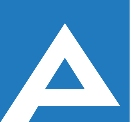 Agenţia Naţională pentru Ocuparea Forţei de MuncăLista candidaţilor care au promovat proba scrisă și sunt admişi la interviuAgenţia Naţională pentru Ocuparea Forţei de MuncăNr. d/oNume, PrenumeComentariiSpecialist principal,  Direcția generală ocuparea forței de muncă mun. Chișinău Specialist principal,  Direcția generală ocuparea forței de muncă mun. Chișinău Specialist principal,  Direcția generală ocuparea forței de muncă mun. Chișinău 1.Țurcan Olga   Interviul va avea loc la data 13.04.2023, ora 10.00,Bir. 605